St John’s Chapel Primary School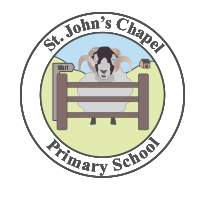 Fulltime Y5/6 Class Teacher with SEND co-ordinator responsibility Person specification and criteria for selectionCategoryEssentialEvidenceDesirableEvidenceApplicationFully supported in referenceWell-structured supporting letter indicating how professional life so far has prepared candidate for this post (no more than 500 words)ReferenceLetterInterviewQualificationsQualified Teaching StatusApp formCertificateEvidence of further study or other Professional qualificationsApp formCertsExperienceDemonstrate high standards of classroom practice in KS2Experience of planning and assessing the needs of SEND and more able pupilsExperience of being a SENDCO or willingness to achieve NASENCo qualificationExperience of assessment and how this informs planning and learning.Provide a structured, ordered learning environment to aid independent learning skills and creativityEvidence of the delivery of the curriculum creatively using a wide range of teaching stylesExperience of maintaining good order and exceptional standards of behaviour among all pupilsExperience of working independently and unsupervised ReferenceApp formLetter InterviewExperience of teaching UKS2Teaching experience in more than one Key Stage and in mixed age ability groupsLetter InterviewLessonObservationProfessional DevelopmentRecent courses covering aspects of curriculum developmentApp formRecent attendance of SEND related CPDRelevant UKS2 CPD App formSkillsAbility to establish professional relationships and take an active role within a teamAbility to communicate effectively in a variety of situationsExcellent and thorough organisational skillsExperience in curriculum planning, delivery and assessmentAbility to be flexible and reflectiveReference App formLetterInterviewAbility to work with other professionals and agenciesAbility to communicate in a variety of situations ReferenceInterview App formLetterSpecial Knowledge   Detailed knowledge of the structure and content of the new Primary National Curriculum   An understanding of the issues relating to and the ability to plan for children with special needs or those working at mastery level   Understanding and knowledge of current educational issues    Knowledge of tracking pupil progressInterviewLetterReferenceNASENCo qualificationApp formReferenceInterviewPersonal AttributesEnthusiasm and flexibilityWillingness to work collaboratively with colleagues in school and across the cluster of small schools managed by our SLTSensitivity whilst working with othersEvidence to show that children, parents and the community are valued and respectedA sense of humourPositive attitude towards changeWillingness to support the school in our development and improvementReference ApplicationInterviewExtremely flexible and approachable in order to mix and work with a wide range of people and professionalsWillingness to play an active part in extra-curricular activities including educational visits and after school clubsInterview  Reference